ESTADO DE SANTA CATARINA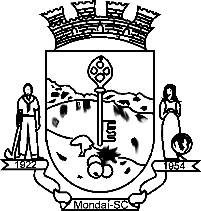 MUNICÍPIO DE MONDAÍSecretaria de Esportes, Juventude, Turismo e LazerDepartamento de EsportesCAMPEONATO MUNICIPAL DE FUTSAL 2019Edital de inscrições:	A Secretaria Municipal de Esportes, Juventude, Turismo e Lazer da Prefeitura de Mondaí, através do Departamento de Esportes, convidam todos as equipes para participarem do Campeonato Municipal de Futsal.	A modalidade em disputa será no naipe masculino e feminino.Futsal (informações gerais):As categorias em disputa serão: veterano (ano de nascimento 1984, e para os goleiros 1989), máster (ano de nascimento 1976, e para os goleiros 1984), cinquentões (ano de nascimento 1969, e para os goleiros 1974, podendo atuar até 2 atletas que nasceram até 1971) e maduras (ano de nascimento 1991, podendo participar até 2 atletas que nasceram até 1993).Poderão participar do campeonato equipes do município de Mondaí.As equipes poderão inscrever no máximo 12 e no mínimo 10 atletas.Os atletas inscritos deverão ter seu título eleitoral no município.As rodadas serão realizadas nas terças-feiras e sextas-feiras a noite no Ginásio da Escola Gessy Spier Averbeck.Somente terá disputa as categorias que possuir mais de 4 equipes inscritas.As equipes interessadas poderão retirar a ficha de inscrição na Secretaria junto à Prefeitura, a partir do dia 03 de Junho de 2019, segunda-feira. A entrega das fichas deverá ser feita até dia 10 de Junho de 2019, segunda-feira, até às 17h30min na Secretaria. PREMIAÇÃO EM CADA CATEGORIA:1º lugar – 1 troféu e medalhas. 2º lugar – 1 troféu e medalhas.3º lugar – 1 troféu e medalhas.Secretaria de Esportes, Juventude, Turismo e Lazer.